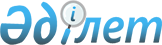 Об организации общественных работ в Ерейментауском районе на 2013 год
					
			Утративший силу
			
			
		
					Постановление акимата Ерейментауского района Акмолинской области от 18 января 2013 года № А-1/42. Зарегистрировано Департаментом юстиции Акмолинской области 31 января 2013 года № 3642. Утратило силу в связи с истечением срока применения - (письмо акимата Ерейментауского района Акмолинской области от 6 ноября 2014 года № 07-20/1602)      Сноска. Утратило силу в связи с истечением срока применения - (письмо акимата Ерейментауского района Акмолинской области от 06.11.2014 № 07-20/1602).      Примечание РЦПИ.

      В тексте документа сохранена пунктуация и орфография оригинала.

      В соответствии с Законом Республики Казахстан от 23 января 2001 года «О местном государственном управлении и самоуправлении в Республике Казахстан», статьей 20 Закона Республики Казахстан от 23 января 2001 года «О занятости населения», пунктами 7, 8 Правил организации и финансирования общественных работ, утвержденных постановлением Правительства Республики Казахстан от 19 июня 2001 года № 836, акимат Ерейментауского района ПОСТАНОВЛЯЕТ:



      1. Организовать общественные работы в Ерейментауском районе на 2013 год.



      2. Утвердить прилагаемый перечень организаций, виды, объемы, конкретные условия общественных работ, размеры оплаты труда участников и источники их финансирования, определить спрос и предложения на общественные работы по Ерейментаускому району на 2013 год.



      3. Контроль за исполнением настоящего постановления возложить на заместителя акима района С.К.Кушкунбаева.



      4. Настоящее постановление вступает в силу со дня государственной регистрации в Департаменте юстиции Акмолинской области и вводится в действие со дня официального опубликования.      Аким района                                А.Калжанов      «СОГЛАСОВАНО»      Начальник государственного

      учреждения «Отдел по делам

      обороны Ерейментауского

      района Акмолинской

      области»                                   Д.Дильдибаев      Начальник государственного

      учреждения «Государственный

      архив Ерейментауского района»

      Управления архивов и 

      документации Акмолинской

      области                                    Е.Алексеева      И.о. начальника государственного

      учреждения «Управление юстиции

      Ерейментауского района      Департамента юстиции Акмолинской

      области Министерство

      юстиции Республики

      Казахстан»                                 Д.Тулендинова      Начальник государственного

      учреждения «Налоговое управление

      по Ерейментаускому району

      Налогового департамента по

      Акмолинской области Налогового

      комитета Министерства 

      финансов Республики

      Казахстан»                                 Т.Ахметуллин      Начальник государственного

      учреждения «Отдел внутренних

      дел Ерейментауского района

      Департамента внутренних дел

      Акмолинской области

      Министерства внутренних дел

      Республики Казахстан»                      А.Тасыбаев      Начальник отдела старший судебный

      исполнитель филиала

      «Ерейментауский территориальный

      отдел» государственного учреждения

      «Департамент по исполнению

      судебных актов Акмолинской

      области Комитета по исполнению

      судебных актов Министерства

      юстиции Республики

      Казахстан»                                 Н.Баймурзин      Начальник филиала Государственного

      учреждения «Центр обслуживания

      населения Акмолинской области»

      Ерейментауского района                     Д.Абдилов      Первый заместитель председателя

      Ерейментауского районного филиала

      Народной демократической партии

      «Нур Отан»                                 С.Дюсембаева

Утверждено      

Постановлением акимата

Ерейментауского района

от 18 января 2013 года

№ А-1/42        

Перечень организаций, виды, объемы, конкретные условия общественных работ, размеры оплаты труда участников и источники их финансирования, спрос и предложения на общественные работы по Ерейментаускому району на 2013 годпродолжение таблицы:
					© 2012. РГП на ПХВ «Институт законодательства и правовой информации Республики Казахстан» Министерства юстиции Республики Казахстан
				№Наименование организацийВиды общественных работОбъемы работ1Государственное

учреждение «Аппарат

акима города Ерейментау»

Ерейментауского района

Акмолинской областиОказание помощи при

проведении работ по

благоустройству и

очистки территории400 000

квадратных

метров1Государственное

учреждение «Аппарат

акима города Ерейментау»

Ерейментауского района

Акмолинской областиОказание помощи в технической обработки документации3 000 документов2Государственное

учреждение «Аппарат

акима Тайбайского

аульного округа»

Ерейментауского района

Акмолинской областиОказание помощи при

проведении работ по

благоустройству и

очистки территории60 000

квадратных

метров2Государственное

учреждение «Аппарат

акима Тайбайского

аульного округа»

Ерейментауского района

Акмолинской областиОказание помощи в технической обработки документации2 630 документов3Государственное

учреждение «Аппарат

акима Койтасского

сельского округа»

Ерейментауского района

Акмолинской областиОказание помощи при проведении работ по благоустройству и

очистки территории18 000

квадратных

метров3Государственное

учреждение «Аппарат

акима Койтасского

сельского округа»

Ерейментауского района

Акмолинской областиОказание помощи в технической обработки документации600 документов4Коммунальное

государственное

учреждение «Аппарат

акима Еркиншиликского

аульного округа»

Ерейментауского района

Акмолинской областиОказание помощи при

проведении работ по

благоустройству и

очистки территории60 000

квадратных

метров4Коммунальное

государственное

учреждение «Аппарат

акима Еркиншиликского

аульного округа»

Ерейментауского района

Акмолинской областиОказание помощи в технической обработки документации4 800 документов5Коммунальное государственное учреждение «Аппарат акима Аксуатского аульного округа» Ерейментауского района, Акмолинской областиОказание помощи при проведении работ по благоустройству и очистки территории72 000 квадратных метров6Государственное учреждение «Аппарат акима Куншалганского сельского округа» Ерейментауского района Акмолинской областиОказание помощи при проведении работ по благоустройству и очистки территории48 000 квадратных метров6Государственное учреждение «Аппарат акима Куншалганского сельского округа» Ерейментауского района Акмолинской областиОказание помощи в технической обработки документации1 200 документов7Государственное учреждение «Аппарат акима сельского округа имени Олжабай батыра» Ерейментауского района Акмолинской областиОказание помощи при проведении работ по благоустройству и очистки территории60 000 квадратных метров7Государственное учреждение «Аппарат акима сельского округа имени Олжабай батыра» Ерейментауского района Акмолинской областиОказание помощи в технической обработки документации4 274 документов8Государственное учреждение «Аппарат акима Тургайского сельского округа» Ерейментауского района Акмолинской областиОказание помощи при проведении работ по благоустройству и очистки территории42 000 квадратных метров8Государственное учреждение «Аппарат акима Тургайского сельского округа» Ерейментауского района Акмолинской областиОказание помощи в технической обработки документации3 500 документов9Государственное учреждение «Аппарат акима Новомарковского сельского округа Ерейментауского района Акмолинской области»Оказание помощи при проведении работ по благоустройству и очистки территории72 000 квадратных метров9Государственное учреждение «Аппарат акима Новомарковского сельского округа Ерейментауского района Акмолинской области»Оказание помощи в технической обработки документации3 000 документов10Государственное учреждение «Аппарат акима Улентинского сельского округа» Ерейментауского района Акмолинской области»Оказание помощи при проведении работ по благоустройству и очистки территории60 000 квадратных метров10Государственное учреждение «Аппарат акима Улентинского сельского округа» Ерейментауского района Акмолинской области»Оказание помощи в технической обработки документации1 500 документов11Государственное учреждение «Аппарат акима Бестогайского сельского округа» Ерейментауского района Акмолинской областиОказание помощи при проведении работ по благоустройству и очистки территории36 000 квадратных метров11Государственное учреждение «Аппарат акима Бестогайского сельского округа» Ерейментауского района Акмолинской областиОказание помощи в технической обработки документации2 000 документов12Государственное учреждение «Аппарат акима села Селетинское Ерейментауского района» Акмолинской областиОказание помощи при проведении работ по благоустройству и очистки территории30 000 квадратных метров12Государственное учреждение «Аппарат акима села Селетинское Ерейментауского района» Акмолинской областиОказание помощи в технической обработки документации540 документов13Государственное учреждение «Аппарат акима села Изобильное Ерейментауского района» Акмолинской областиОказание помощи при проведении работ по благоустройству и очистки территории30 000 квадратных метров13Государственное учреждение «Аппарат акима села Изобильное Ерейментауского района» Акмолинской областиОказание помощи в технической обработки документации900 документов14Государственное учреждение «Аппарат акима села Бозтал Ерейментауского района» Акмолинской областиОказание помощи при проведении работ по благоустройству и очистки территории36 000 квадратных метров14Государственное учреждение «Аппарат акима села Бозтал Ерейментауского района» Акмолинской областиОказание помощи в технической обработки документации1 024 документов15Государственное учреждение «Аппарат акима Акмырзинского сельского округа Ерейментауского района» Акмолинской областиОказание помощи при проведении работ по благоустройству и очистки территории36 000 квадратных метров15Государственное учреждение «Аппарат акима Акмырзинского сельского округа Ерейментауского района» Акмолинской областиОказание помощи в технической обработки документации1 000 документов16Государственное учреждение «Отдел по делам обороны Ерейментауского района Акмолинской области»Оказание помощи технической обработки документации3 200 документов17Государственное учреждение «Государственный архив Ерейментауского района» управления архивов и документации Акмолинской областиОказание помощи в технической обработки документации300 документов18Государственное учреждение «Управление юстиции Ерейментауского района Департамента юстиции Акмолинской области Министерства юстиции Республики Казахстан»Оказание помощи в технической обработки документации3 000 документов19Государственное учреждение «Отдел внутренних дел Ерейментауского района Департамента внутренних дел Акмолинской области Министерства Внутренних дел Республики Казахстан»Оказание помощи в технической обработки документации36 000 документов20Государственное учреждение «Налоговое управление по Ерейментаускому району Налогового департамента по Акмолинской области Налогового комитета Министерства финансов Республики Казахстан»Оказание помощи в технической обработки документации30 000 документов21Филиал «Ерейментауский территориальный отдел» государственного учреждения «Департамент по исполнению судебных актов Акмолинской области Комитета по исполнению судебных актов Министерства юстиции Республики Казахстан»Оказание помощи в технической обработки документации5 500 документов22Ерейментауский районный филиал Народной Демократической партии «Нур Отан»Оказание помощи в технической обработки документации2 000 документов23Филиал Государственного учреждения «Центр обслуживания населения Акмолинской области» Ерейментауского районаОказание помощи в технической обработки документации26 400 документовСпросПредложениеКонкретные условия общественных работРазмеры оплаты труда участниковИсточники финансирования4545Согласно трудовому

договору,

заключенному в

соответствии с

действующим

трудовым

законодательствомминимальная

заработная

платаБюджет района66Согласно трудовому

договору,

заключенному в

соответствии с

действующим

трудовым

законодательствомминимальная

заработная

платаБюджет района1010Согласно трудовому

договору,

заключенному в

соответствии с

действующим

трудовым законодательствомминимальная

заработная

платаБюджет района22Согласно трудовому

договору,

заключенному в

соответствии с

действующим

трудовым законодательствомминимальная

заработная

платаБюджет района33Согласно трудовому договору, заключенному в соответствии с действующим трудовым законодательствомминимальная заработная платаБюджет района11Согласно трудовому договору, заключенному в соответствии с действующим трудовым законодательствомминимальная заработная платаБюджет района1010Согласно трудовому договору, заключенному в соответствии с действующим трудовым законодательствомминимальная заработная платаБюджет района44Согласно трудовому договору, заключенному в соответствии с действующим трудовым законодательствомминимальная заработная платаБюджет района1212Согласно трудовому договору, заключенному в соответствии с действующим трудовым законодательствомминимальная заработная платаБюджет района88Согласно трудовому договору, заключенному в соответствии с действующим трудовым законодательствомминимальная заработная платаБюджет района22Согласно трудовому договору, заключенному в соответствии с действующим трудовым законодательствомминимальная заработная платаБюджет района1010Согласно трудовому договору, заключенному в соответствии с действующим трудовым законодательствомминимальная заработная платаБюджет района22Согласно трудовому договору, заключенному в соответствии с действующим трудовым законодательствомминимальная заработная платаБюджет района77Согласно трудовому договору, заключенному в соответствии с действующим трудовым законодательствомминимальная заработная платаБюджет района22Согласно трудовому договору, заключенному в соответствии с действующим трудовым законодательствомминимальная заработная платаБюджет района1212Согласно трудовому договору, заключенному в соответствии с действующим трудовым законодательствомминимальная заработная платаБюджет района33Согласно трудовому договору, заключенному в соответствии с действующим трудовым законодательствомминимальная заработная платаБюджет района1010Согласно трудовому договору, заключенному в соответствии с действующим трудовым законодательствомминимальная заработная платаБюджет района22Согласно трудовому договору, заключенному в соответствии с действующим трудовым законодательствомминимальная заработная платаБюджет района66Согласно трудовому договору, заключенному в соответствии с действующим трудовым законодательствомминимальная заработная платаБюджет района22Согласно трудовому договору, заключенному в соответствии с действующим трудовым законодательствомминимальная заработная платаБюджет района55Согласно трудовому договору, заключенному в соответствии с действующим трудовым законодательствомминимальная заработная платаБюджет района11Согласно трудовому договору, заключенному в соответствии с действующим трудовым законодательствомминимальная заработная платаБюджет района55Согласно трудовому договору, заключенному в соответствии с действующим трудовым законодательствомминимальная заработная платаБюджет района22Согласно трудовому договору, заключенному в соответствии с действующим трудовым законодательствомминимальная заработная платаБюджет района66Согласно трудовому договору, заключенному в соответствии с действующим трудовым законодательствомминимальная заработная платаБюджет района33Согласно трудовому договору, заключенному в соответствии с действующим трудовым законодательствомминимальная заработная платаБюджет района66Согласно трудовому договору, заключенному в соответствии с действующим трудовым законодательствомминимальная заработная платаБюджет района33Согласно трудовому договору, заключенному в соответствии с действующим трудовым законодательствомминимальная заработная платаБюджет района88Согласно трудовому договору, заключенному в соответствии с действующим трудовым законодательствомминимальная заработная платаБюджет района44Согласно трудовому договору, заключенному в соответствии с действующим трудовым законодательствомминимальная заработная платаБюджет района44Согласно трудовому договору, заключенному в соответствии с действующим трудовым законодательствомминимальная заработная платаБюджет района1616Согласно трудовому договору, заключенному в соответствии с действующим трудовым законодательствомминимальная заработная платаБюджет района1010Согласно трудовому договору, заключенному в соответствии с действующим трудовым законодательствомминимальная заработная платаБюджет района66Согласно трудовому договору, заключенному в соответствии с действующим трудовым законодательствомминимальная заработная платаБюджет района66Согласно трудовому договору, заключенному в соответствии с действующим трудовым законодательствомминимальная заработная платаБюджет района66Согласно трудовому договору, заключенному в соответствии с действующим трудовым законодательствомминимальная заработная платаБюджет района